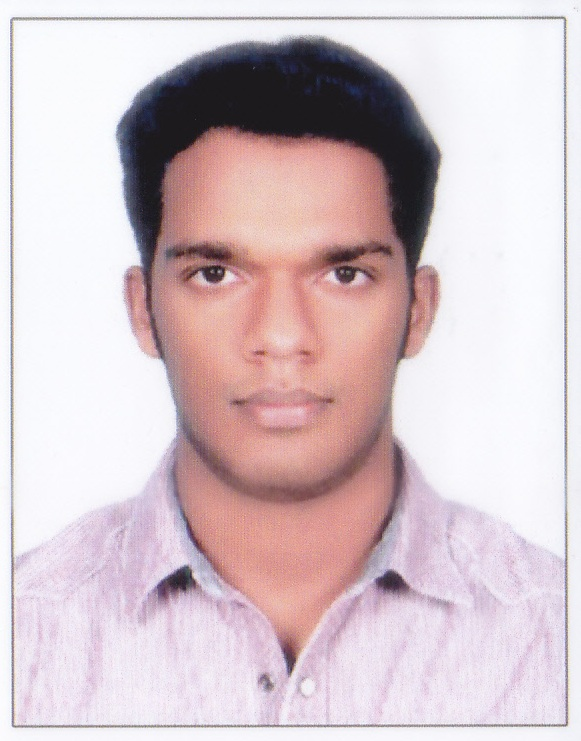 CAREER OBJECTIVE											Attain the post of Radiographer to deliver my expertise interpretation skills for the various radiographic findings, to make an impact for quick and accurate treatment of patients by a thorough understanding of diseases.EDUCATION												   Jawaharlal Institute Of Postgraduate Medical Education And Research	        08/2015-07/2018Bachelor of Science (Medical Technology Radiodiagnosis)Percentage – 76%Language – EnglishSpecialized subjects- Anatomy, Physiology, Pathology, Microbiology, Basic Nuclear and Radiation Physics, Image Processing Techniques, Physics of Diagnostic Radiology, Interaction of Radiation with Matter, Radiation Measurements,Quantities and Units, Radiographc procedure and positioning, Special radiographic procedures, Advanced Imaging, Radiation Safety in Diagnostic Radiology, Regulatory Requirements in Diagnostic Radiology.Central Board of Secondary Education,India					06/2013-04/2014All India Senior School Certificate Examination(Plus Two)				Percentage – 88%Language – EnglishSpecialized subjects – Physics, Chemistry, Biology, Computer Science, English.Central Board of Secondary Education,India					06/2011-04/2012All India Secondary School Examination(Tenth)CGPA-10Language – EnglishSpecialized subjects – Science (Physics,Chemistry,Biology), Mathematics, Social Science, English, Malayalam.SKILLS													    Assess patients and their clinical requirements to work out which radiographic techniques to use;Perform a range of radiographic examinations on patients to produce high-quality images;Take responsibility for radiation safety in your work area, including checking equipment for malfunctions and errors;Manage referrals to ensure patients receive a radiation dose as low as reasonably possible;Supervise visiting staff and patients in radiation work areas;Help in more complex radiological examinations, working with doctors such as radiologists and surgeons;Provide support and reassurance to patients, taking into account their physical and psychological needs;Supervise radiography and imaging support assistants;Keep up to date with health and safety guidelines, including ionising radiation regulations, to protect yourself and others.IT skills.A high level of emotional intelligence to manage the emotional and distressing situations you may encounter.TRAINING EXPERIENCE										Completed diagnostic radiographic procedures in the radiology department of a 2300-bed teaching hospital.Perform MRIs, CT scans, X-ray imaging, portable radiography and fluoroscopic procedures.Serve a diverse caseload including newborns, infants, children, adolescents, adults and geriatric patients.Basic knowledge in Interventional Procedures, Cath Lab Procedures and Nuclear Medicine Procedures.LANGUAGE SKILLS											EnglishMalayalam – Mother tongueTamil – Intermediate KnowledgeHindi – Basic KnowledgeBASIC DETAILS												CONFERENCES											Participated in Scientific Meet “Techaspire 2016”, an Update for Technologists conducted by GE healthcare on 24th April 2016 at Puducherry.Participated in continuing medical education (CME) & workshop on “CT & MRI In Practice” conducted by Mother Theresa Post Graduate & Research Institute of Health Sciences on 20th November 2016 at Puducherry. Participated in continuing medical education (CME) & workshop on “Radiation Quality and Safety Training” conducted by JIPMER Quality Council (JQC) on 4th May 2017 at JIPMER, Puducherry.REFERENCES											Name:Name:Name:Anandu SAddress:Address:Address:Sreesadan Karakkad PO ChengannurAlappuzha PIN 689504Mobile:Mobile:Mobile:9496808177E-Mail:E-Mail:E-Mail:anandusofficial@gmail.comSKILL NAMEMACHINE EXPERTISE LEVELX-RAYSCARESTREAM 120MAALLENGERS 100MAEXPERTCOMPUTED TOMOGRAPHYSIEMENS SOMATOM SPIRIT 2 SLICES,32 SLICESPHILIPS BRILLIANCE 6 SLICESEXPERTMAGNETIC RESONANCE IMAGINGSIEMENS MAGNETOM AVATO 1.5 TESLAINTERMEDIATENAMEANANDU SGENDERMALEDATE OF BIRTH06/07/1996NAME OF FATHERSASIKUMAR CNAME OF MOTHERSREELEKHA SMARITAL STATUSSINGLENATIONALITYINDIANDr. A RameshAdditional Professor &Head of DepartmentDepartment of  Radiodiagnosis,JIPMER, Puducherry.Mobile: +91 94891 47871Email: dr_rameshrad@yahoo.co.in Dr. Deepak Barathi SAssociate Professor Department of  Radiodiagnosis,JIPMER, Puducherry.Mobile: +91 99945 48872Email: deepakbarathi@yahoo.comDr. Sunitha V CAssociate Professor Department of  Radiodiagnosis,JIPMER, Puducherry.Mobile: +91 94891 46561Email: sunithapradeepnair19@gmail.comDr. Subathra AAssociate Professor Department of  Radiodiagnosis,JIPMER, Puducherry.Mobile: +91 76394 09447Email: subathra26@gmail.com